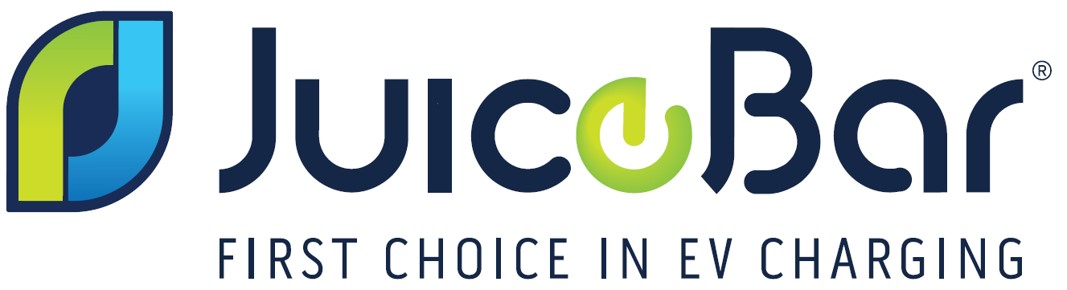 SITE ASSESSMENTSite Name:	Date: __________________Address: 	Contact Name: 	Phone: 	Email: ______________________________Latitude: 	 Longitude: 	Utility Provider:	Contact Name:	Phone: 	Email: ______________________________
Permitting Authority:	Contact Name: 	Phone: 	Email: ______________________________
Proposed EVSE Charger:	Amperage: ___________________Voltage: 	Breaker Size ___________ per portSingle or Double charger port?Wall or Pedestal mount?Communications:  Ethernet or Cellular?EVSE Network is: 	(write N/A if applicable)Cellular Strength:
RSRP:                    (ideal -80 dBm to -90 dBm)
RSRQ:                    (ideal -10 dBm to -15 dBm)
RSSI:                      (ideal -65 dBm to -75 dBm)
SINR:                      (ideal 13 dBm to 20 dBm)
Location of EVSE charger(s)?  (e.g. Garage NE Corner, visitor parking, etc.)(describe)	INSTALLATION PLANNINGAcquire “As-Built” drawings if availableGather information for design and layout of EVSE installationBased on cellular reception, is a cellular repeater required?Distance from main panel/Feeder to charger location? (long runs may induce voltage drop)Routing of approved wiring method, outside and inside facilityLocation of feeder panelsDetermine possible supply pointsGather information for load calculationA licensed electrician must perform all necessary load calculations to determine if the sites electrical infrastructure is adequateIf installing non-breaker model chargers, consider also installing a disconnect next to the charger.When will the charging station be used, adequate lighting and security?Weather considerations, water drainageADA requirements and complianceSignage and visibility.Parking bollards required?Sidewalk considerationsAdd photographs of proposed install location(s), main electrical panel etc.